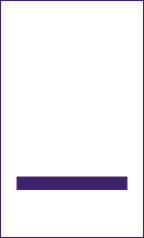 KARTA NA STOPIEŃ OCHOTNICZKI…………………………………………………………………………………………imię i nazwiskoOchotniczka dobrowolnie i z własnej woli chce poznawać harcerstwo.Regularnie i aktywnie uczestniczę w zbiórkach zastępu i drużyny. Dotrzymuję danego słowa, można na mnie polegać. Dbam o siebie – spędzam czas aktywnie i zdrowo. Znam i rozumiem Prawo Harcerskie. Jest dla mnie drogowskazem każdego dnia. Wiem, że słowa i czyny mogą krzywdzić, staram się tego nie robić. Szanuję innych i im pomagam. Wiem, jak zachować się w lesie, nie niszczę go. Jestem samodzielna, zaradna i obowiązkowa w domu, i w szkole. Rozwijam swoje zainteresowania, poznaję otaczający mnie świat. Angażuję się w ważne wydarzenia rodzinne.Data rozpoczęcia próby …………………………………………………………………………………………………………………………………  Planowany czas zakończenia próby …………………………………………………………………………………………………………… ZADANIA PODSTAWOWEKoniecznie zapoznaj się ze sprawnościami wymienionymi przy zadaniach. Pokrywają się one częściowo, dzięki czemu można jednocześnie zrealizować zadanie na stopień i zdobyć sprawność.SPRAWNOŚCIPrzynajmniej cztery jednogwiazdkowe * sprawności.SŁUŻBAZadanie/a zorientowane na pełnienie służby wynikającej z idei stopnia.………………………………………………………………………………………………………………………………………………………………………………………………..………………………………………………………………………………………………………………………………………………………………………………………………………..………………………………………………………………………………………………………………………………………………………………………………………………………..………ROZWÓJ SPOŁECZNYZadanie/a zorientowane na pielęgnowanie więzi rodzinnych w zakresie wynikającym w idei stopnia – możesz do tego wykorzystać odpowiednie sprawności lub wyzwania. 

………………………………………………………………………………………………………………………………………………………………………………………………..………………………………………………………………………………………………………………………………………………………………………………………………………..………………………………………………………………………………………………………………………………………………………………………………………………………..………Działanie w grupie rówieśniczej (zastępie, patrolu, drużynie) – możesz do tego wykorzystać tropy.

………………………………………………………………………………………………………………………………………………………………………………………………..………………………………………………………………………………………………………………………………………………………………………………………………………..………………………………………………………………………………………………………………………………………………………………………………………………………..………ROZWÓJ DUCHOWY I EMOCJONALNYZadanie/a skupione na osiągnięciu poziomu wyznaczonego ideą stopnia w oparciu o Prawo Harcerskie – możesz do tego
wykorzystać wyzwania.

………………………………………………………………………………………………………………………………………………………………………………………………..………………………………………………………………………………………………………………………………………………………………………………………………………..………………………………………………………………………………………………………………………………………………………………………………………………………..………
ZADANIE/A UZUPEŁNIAJĄCEMogą być to maksymalnie 3 zadania.………………………………………………………………………………………………………………………………………………………………………………………………..………………………………………………………………………………………………………………………………………………………………………………………………………..………………………………………………………………………………………………………………………………………………………………………………………………………..………………………………………………………………………………………………………………………………………………………………………………………………………..……..W POŁOWIE PRÓBY……pomyśl (np. wraz z drużynowym) jak Ci idzie osiąganie idei stopnia. Czy realizujesz postanowienia wynikające z analizy i rozwijasz się w obranym przez siebie kierunku? Czy zadania realizują ideę stopnia? Czy jest coś czego potrzebujesz, by kontynuować próbę? Wnioski spisz i przekuj na działanie. ………………………………………………………………………………………………………………………………………………………………………………………………..………………………………………………………………………………………………………………………………………………………………………………………………………..………………………………………………………………………………………………………………………………………………………………………………………………………..………………………………………………………………………………………………………………………………………………………………………………………………………..………………………………………………………………………………………………………………………………………………………………………………………………………..………………………………………………………………………………………………………………………………………………………………………………………………………..………………………………………………………………………………………………………………………………………………………………………………………………………..……..………………………………………………………………………………………………………………………………………………………………………………………………..………………………………………………………………………………………………………………………………………………………………………………………………………..………………………………………………………………………………………………………………………………………………………………………………………………………..………sprawnośćWyrobienie harcerskiepotwierdzenieSkaut*Noszę mundur zgodny z regulaminem obowiązującym w ZHP.Skaut*Poznałam najważniejsze tradycje i obrzędy swojej drużyny. Potrafię stanąć w postawie zasadniczej i swobodnej oraz ustawić się w szyku. Wykazałam się tą wiedzą i umiejętnościami uczestnicząc w życiu drużyny.Skaut*Dowiedziałam się, kto i kiedy założył skauting i harcerstwo.sprawnośćObozownictwopotwierdzenieWyga*Wzięłam udział w obozie lub biwaku pod namiotami. Poznałam zasady bezpieczeństwa i przestrzegałam ich. Pozostawiłam po sobie porządek.Wyga*Znam i w różnych sytuacjach zastosowałam co najmniej pięć węzłów.Wyga*Pełniłam służbę wartowniczą na obozie lub biwaku.sprawnośćTerenoznawstwopotwierdzenieKarto-graf*Zapamiętałam drogę przebytą w mieście i z pamięci wykonałam szkic drogi (plan ulic, przez które przechodziłam).Karto-graf*W czasie wędrówki w terenie zorientowałam mapę zgodnie z kierunkami świata. Poprowadziłam zastęp podczas wędrówki.sprawnośćRatownictwopotwierdzenieRatownik*W sytuacji rzeczywistej lub symulowanej podjęłam się prostych czynności ratujących zdrowie i udzieliłam pomocy w zdarzeniach, które mogą mieć miejsce w domu: opatrzyłam ranę, zabezpieczyłam oparzenie, zareagowałam właściwie w sytuacji omdlenia, zadbałam o bezpieczeństwo osoby nieprzytomnej (oceniłam przytomność, udrożniłam drogi oddechowe i sprawdziłam oddech u poszkodowanego nieprzytomnego).  Ratownik*Znam numery alarmowe, skorzystałam z nich w sytuacji rzeczywistej lub symulowanej podając dyspozytorowi niezbędne informacje.sprawnośćŻywieniepotwierdzenieKucharz
*Przygotowałam pod nadzorem rodzica śniadanie lub kolację dla domowników, w tym jedno wybrane danie na ciepło, np.: owsiankę, jajecznicę itp.sprawnośćZdrowiepotwierdzenieLider Zdrowia*Wzięłam udział w wycieczce pieszej/rowerowej/kajakowej trwającej około 4-5 godzin. Samodzielnie spakowałam plecak odpowiednio do potrzeb i pogody (uwzględniając zdrowe jedzenie, wodę, okrycie na słońce i deszcz, krem z filtrem itd.).sprawnośćŚwiat cyfrowypotwierdzenieKompu-terowiec*Zapoznałam się z zasadami zdrowego korzystania z komputera (postawa, ergonomia, oświetlenie, przerwy itp.). Porównałam je z moimi przyzwyczajeniami i skorygowałem (w razie potrzeby) swoje nawyki.sprawnośćEkologiapotwierdzenieEkolog*Znam zasady segregacji odpadów w swoim miejscu zamieszkania. Segreguję zgodnie z nimi odpady w domu, szkole i harcówce.sprawnośćEkonomiapotwierdzeniePrzedsię-biorca*Zaoszczędziłam pieniądze na wybrany przez siebie cel.Przedsię-biorca*Sporządziłam wraz z rodzicami listę codziennych produktów. Samodzielnie zrobiłam zakupy zgodnie z listą, sprawdzając ceny i cechy tych produktów i nie przekraczając założonej kwoty.sprawnośćZaradność życiowapotwierdzenieZłota Rączka
*Przez okres próby utrzymywałam porządek w pokoju, w którym mieszkam.Złota Rączka
*Mocno i estetycznie przyszyłam łatę lub naszywkę oraz guzik.sprawnośćnumer rozkazupotwierdzeniepotwierdzeniepotwierdzeniepotwierdzenie